Výzkumný ústav rostlinné výroby, v.v.i Praha - RuzyněDrnovská 507, 161 06 Praha 6 - Ruzyně IČO/DIČ: 000 27 006 / CZ00027006 E-mail: cropscience@vurv.czTel.:	+420 233 022 211 (ústředna)Tel.:	+420 233 311 480 (ředitel)Příloha č. 2 výzvy k podání nabídekKupní smlouvaVýzkumný ústav rostlinné výroby, v.v.i.se sídlem:	Drnovská 507/73,	161	06 Praha 6	-	RuzyněIČO:	00027006DIČ:	CZ00027006Zapsaná:	v rejstříku veřejných výzkumných	institucí	vedeném Ministerstvem školství, mládežea tělovýchovy CRZastoupena:	RNDr. Mikulášem Madarasem, Ph.D., ředitelem instituce(dále jen „kupující")Y-CZ s.r.o.se sídlem:	Neplachov 129,	373	65	Dolní	BukovskoIČO:	281 39 887DIČ:	CZ28139887Zapsaná:	v obchodním	rejstříku	sp.zn.	C 19833 vedená u Krajského soudu vČeských BudějovicíchZastoupena:	Václavem Zámečníkem, jednatelem(dále jen „prodávající")PreambuleTato smlouva je uzavřena k realizaci objednatelem vyhlášené veřejné zakázky s názvem:Dodávka kolového traktoru min. 74 kW(dále jen „veřejná zakázka").I.Předmět koupěProdávající je vlastníkem movité věci - kolový traktor min. 74 kW, jejíž podrobná specifikace je uvedena v nabídce prodávajícího, která tvoří přílohu č. 1 této smlouvy.Prodávající prohlašuje, že předmět koupě je nový, nepoužitý a prostý jakýchkoliv vad, a splňuje veškeré požadavky a rozsah stanovený v příloze č. 2 této smlouvy - Zadávací dokumentace veřejné zakázky.Prodávající prohlašuje, že předmět koupě má veškeré vlastnosti obsažené v nabídce prodávajícího učiněné v rámci veřejné zakázky, která tvoří přílohu č. 1.Předmět smlouvyProdávající prodává kupujícímu předmět koupě, kupující jej do svého vlastnictví přijímá a zavazuje se za něj zaplatit prodávajícímu kupní cenu ve výši a za podmínek stanovených dále touto smlouvou.Vlastnictví k předmětu koupě přechází na kupujícího okamžikem převzetí v místě plnění.Zároveň prodávající převádí či uděluje kupujícímu veškerá práva, která jsou potřebná pro neomezené a nerušené užívání předmětu koupě (software, jiné licence).III.Termín, místo a způsob plněníProdávající se zavazuje předmět koupě dodat a předat kupujícímu nejpozději do 2 měsíců ode dne podpisu smlouvy.Prodávající se zavazuje dodat, instalovat a plně zprovoznit předmět koupě na kupujícím určeném místě v areálu kupujícího:Výzkumný ústav rostlinné výroby, v.v.i., Praha – Ruzyně                                              kontaktní osoba:	mob.: email: Prodávající se zavazuje informovat příslušnou kontaktní osobu kupujícího o přesném termínu předání zboží nejméně 5 pracovních dnů před termínem dodávky.Prodávající se zavazuje v místě dodávky:uvést předmět koupě do provozu a provést zkušební provoz v přítomnosti kontaktní osoby kupujícího;předat kupujícímu veškeré doklady o provedení předepsaných zkoušek, atestech, certifikáty, prohlášení o shodě, návody, manuály a další dokumenty potřebné pro provoz předmětu koupě, a to v českém jazyce;zaškolit obsluhu v rozsahu nezbytném pro řádné užívání předmětu koupě.Kupující není povinen převzít předmět koupě nebo kteroukoliv jeho část, v případě, že jakkoli neodpovídá sjednanému předmětu koupě.IV.Kupní cenaZa veškeré dodávky a služby dle této smlouvy se kupující zavazuje uhradit prodávajícímu celkovou kupní cenu ve výšiCena celkem bez DPH:	1 900 600 KčDPH 21 %:	399 126 KčCena celkem včetně DPH:	2 299 726 KčNárok na zaplacení kupní ceny vzniká nejdříve po úplném dodání a zprovoznění předmětu koupě a zaškolení obsluhy. Kupní cena je splatná dle faktury vystavené prodávajícím. Faktura je splatná nejdříve ve lhůtě 30 dnů od doručení bezvadné faktury kupujícímu. Nedílnou součástí faktury musí být kupujícím potvrzené dodací listy k předmětu koupě.Faktura se považuje za uhrazenou okamžikem odepsání fakturované částky z účtu kupujícího ve prospěch účtu dle faktury.Kupující nebude poskytovat prodávajícímu zálohy.Záruka a servisProdávající na předmět prodeje poskytuje záruku v délce 24 měsíců ode dne převzetí poslední části předmětu koupě kupujícím.Prodávající se zavazuje odstranit jakékoliv záruční vady ve lhůtě 5 pracovních dnů od nahlášení vady. Kupující má právo na náhradu nutných nákladů, které mu vznikly v souvislosti s uplatněním práv z vad.Prodávající se zavazuje poskytovat po dobu trvání záruky plný servis předmětu koupě - zejména provádění příslušných revizí a kontrol dle platných předpisů a doporučení výrobce, a to bezplatně.Reklamace a oznámení vad může kupující uplatňovat také na emailu kontaktní osoby prodávajícího:                                                     Kontaktní osoba:	Email:Prodávající se zavazuje zajistit dostupnost autorizovaného servisu po dobu životnosti předmětu koupě, nejméně však 10 let.VI.Sankce a odstoupení od smlouvyV případě prodlení prodávajícího s jakýmkoliv plněním dle této smlouvy, je prodávající povinen zaplatit kupujícímu smluvní pokutu ve výši 1 000 Kč za každý započatý den prodlení. Zaplacení smluvní pokuty nemá vliv na rozsah povinnosti nahradit vzniklou škodu.Od této smlouvy je možno odstoupit pouze z důvodů v této smlouvě uvedených.Kupující je oprávněn od této smlouvy odstoupit z důvodů uvedených v zákoně a vedle těchto důvodů také v případě:zahájení insolvenčního řízení proti prodávajícímu;porušení povinnosti dle této smlouvy, které nebude odstraněno ani ve lhůtě 14 dnů od písemného upozornění na porušení;prodávající v rámci výběrového řízení veřejné zakázky uvedl nepravdivou informaci;předmět koupě nebude během záruční doby způsobilý k užívání po dobu delší než 10 kalendářních dnů.VII.Závěrečná ustanoveníTato smlouva nabývá platnosti okamžikem jejího podpisu poslední smluvní stranou a účinnosti okamžikem zveřejnění v Registru smluv. Zveřejnění v registru smluv zajistí kupující.Přijetí této smlouvy kteroukoliv stranou s výhradou, dodatkem nebo odchylkou, není přijetím smlouvy, ani pokud se podstatně nemění podmínky smlouvy.Tato smlouva se řídí českým právním řádem. Případné spory z této smlouvy mají být rozhodovány obecnými soudy České republiky, přičemž místně příslušný je obecný soud dle sídla kupujícího.Strany sjednávají zákaz postoupení smlouvy.Prodávající nese nebezpečí změny okolností na své straně.Tato smlouva je úplným ujednáním o předmětu smlouvy a o všech náležitostech, které strany mínily smluvně upravit. Žádný projev stran při sjednávání této smlouvy a neobsažený v této nebo jiné písemné smlouvě nemá zakládat závazek kterékoliv ze stran.Strany vylučují, aby vedle výslovných ustanovení smlouvy, byly práva a povinnosti dovozovány z dosavadní či budoucí praxe mezi stranami nebo ze zvyklostí ať obecných nebo odvětvových.Prodávající potvrzuje, že je podnikatel a uzavírá tuto smlouvu v rámci svého podnikání. Na práva a povinnosti z této smlouvy se neužijí ustanovení §1793 a 1796 občanského zákoníku. Obě strany prohlašují, že práva a povinnosti přijaté touto smlouvou jsou a budou přiměřené jejich hospodářské situaci.Nevymahatelnost nebo neplatnost kteréhokoli ustanovení této smlouvy neovlivní vymahatelnost nebo platnost této smlouvy jako celku, vyjma těch případů, kdy takové nevymahatelné nebo neplatné ustanovení nelze vyčlenit z této smlouvy, aniž by tím pozbyla platnosti. Smluvní strany se pro takový případ zavazují vynaložit v dobré víře veškeré úsilí na nahrazení takového neplatného nebo nevymahatelného ustanovení vymahatelným a platným ustanovením, jehož účel v nejvyšší možné míře odpovídá účelu původního ustanovení a cílům této smlouvy.Tato smlouva může být měněna nebo rušena pouze číslovanými dodatky uzavřenými oběma smluvními stranami v písemné formě, pod sankcí neplatnosti jiných forem ujednání. Za písemnou formu pro změnu smlouvy se nepovažuje výměna elektronických zpráv.Nedílnou součástí této smlouvy je:příloha č. 1 - Nabídka prodávajícíhopříloha č. 2 - Zadávací dokumentaceTato smlouva je sepsána ve dvou vyhotoveních, přičemž každá smluvní strana obdrží jednoV Neplachově dne 29. 5. 2023Příloha č. 1 k výzvě k podání nabídekDodávka kolového traktoru min. 74 kWTechnická specifikace a cenová nabídkaDodavatel vyplní vyznačená pole dle svých skutečností a do přílohy přiloží vyobrazení nabízeného stroje (např. předložením tzv. produktového listu)REKAPITULACE NABÍDKOVÉ CENYNabídková cena musí obsahovat veškeré náklady na provedení dodávky, tj. i vedlejší náklady, jejichž vynaložení dodavatel předpokládá při plnění této veřejné zakázky jako např. doprava, odvoz a likvidace obalů, vynesení zboží do určených prostor, instalace, proškolení zaměstnanců kupujícího apod.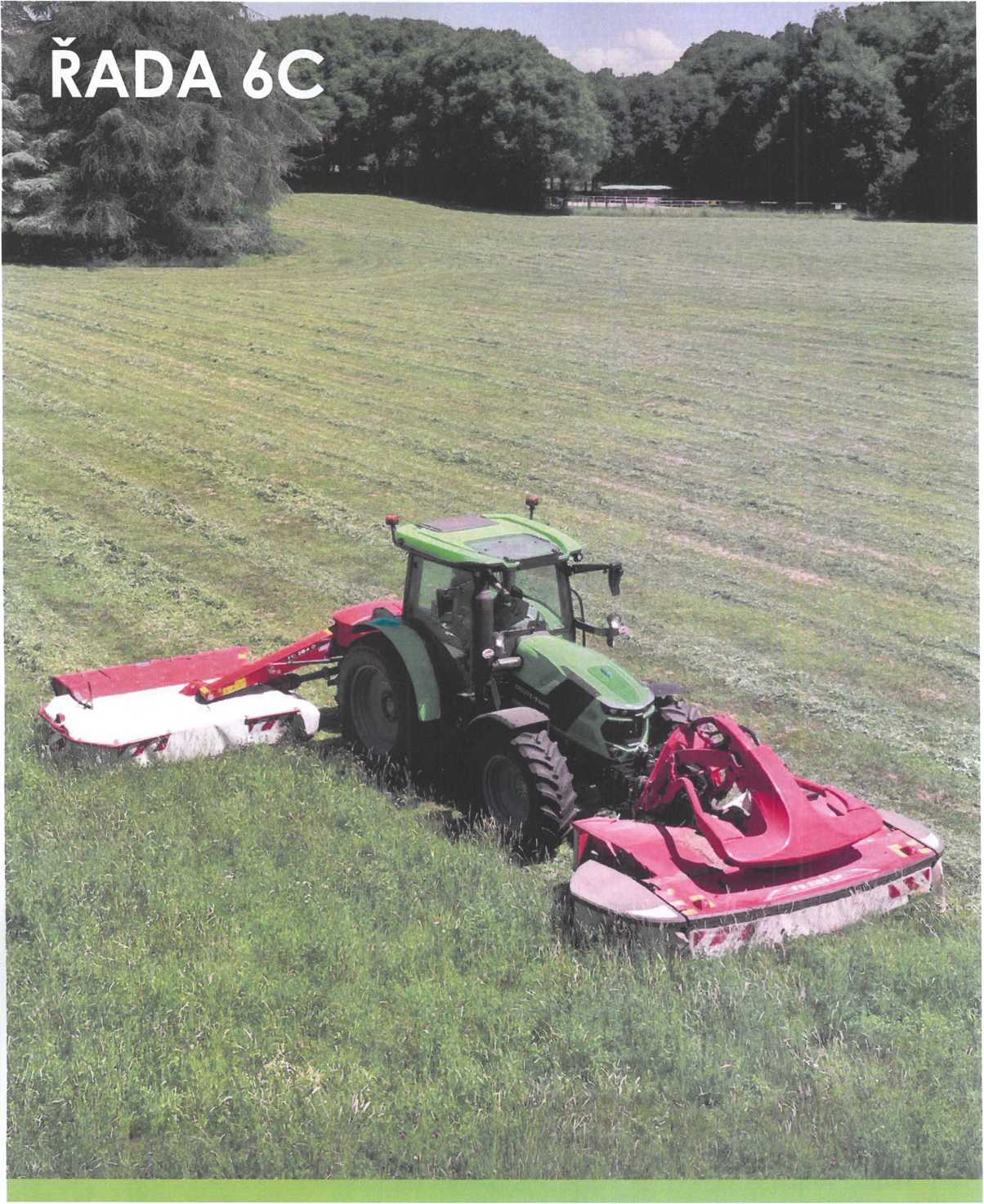 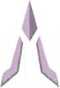 6115 C - 6125 C - 6135 C POWERSHIFT - RVSHIFT - TTVBRZDY• « standard o = na přáni - = není k dispozici2 -TECHNICKÉ ÚDAJE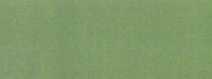 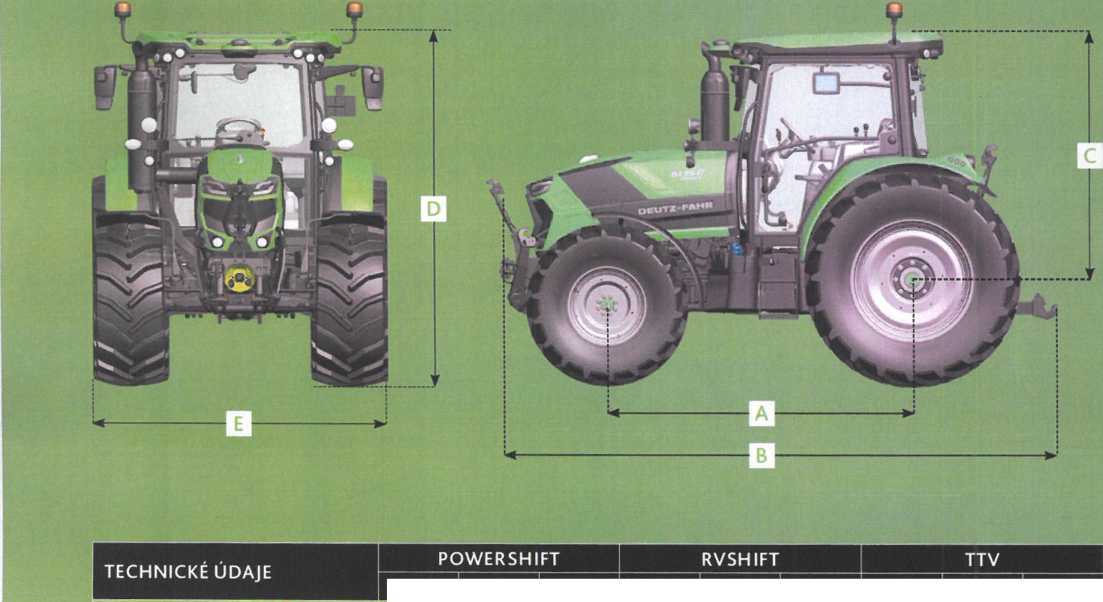 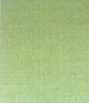 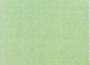 Technické údaje a obrázky jsou pouze ilustrativní. DEUTZ-FAHR se neustále snaží přizpůsobovat své produkty požadavkům a přáním zákazníků, proto si vyhrazuje právo provádět aktualizace a změny bez předchozího upozornění.TECHNICKÉ ÚDAJE-3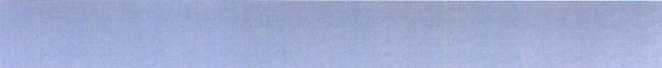 Výhody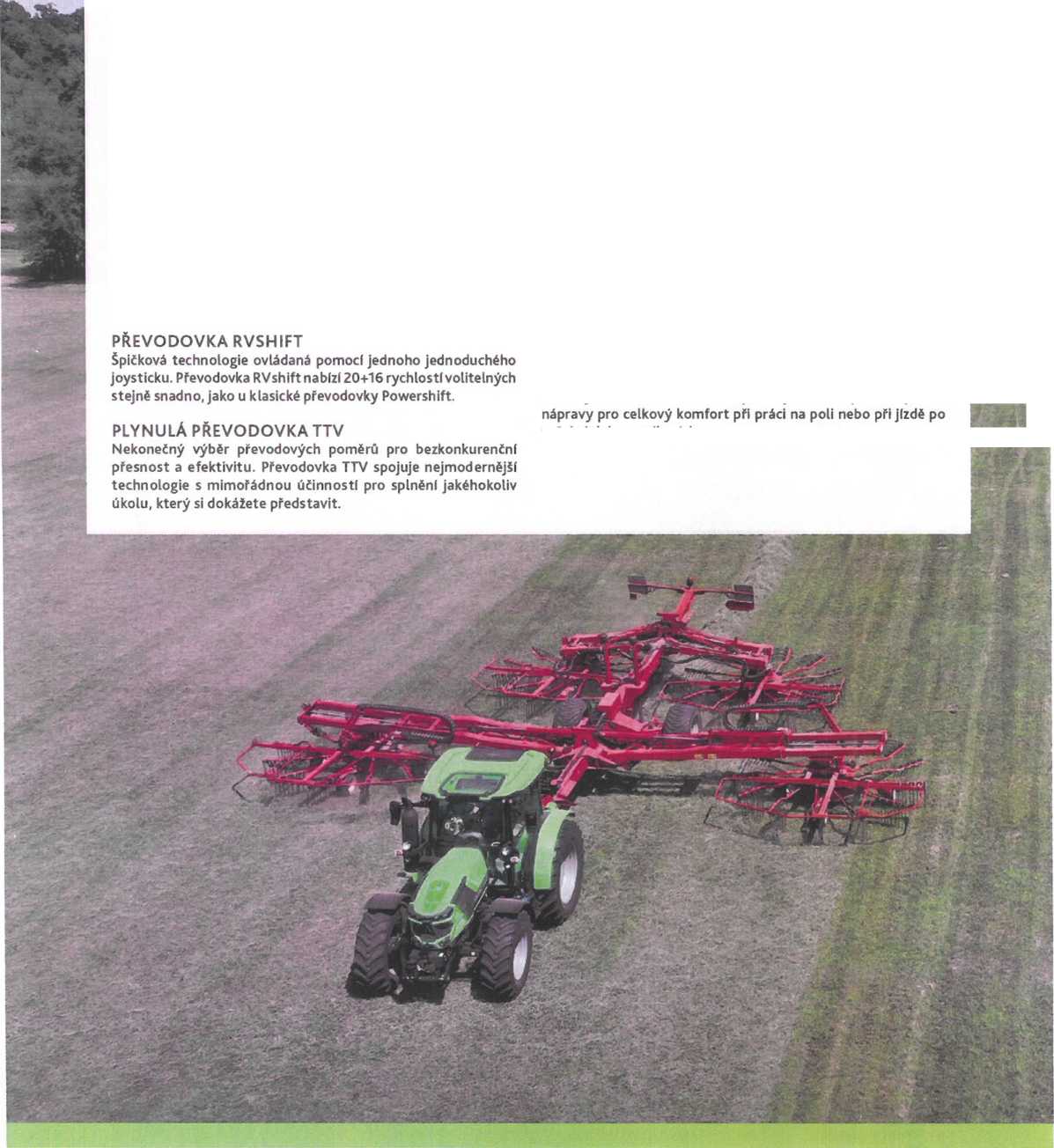 ŠIROKÉ MOŽNOSTI VÝBAVYVšestrannost u traktoru znamená, že se dokáže přizpůsobit potřebám jakékoliv aplikace. Tím se DEUTZ-FAHR řídil při vývoji nové řady 6C, kterou zastupuji 3 modely s výkonem od 121 do 143 koní, se 3 různými typy převodovek a s širokou nabídkou možnosti vybavení, diky čemuž si může zákazník sestavit traktor zcela podle svých specifických potřeb a požadavků.PŘEVODOVKA POWERSHIFTDokonalá a precizní převodovka. Základní variantou je pětistupňová mechanická převodovka se 2 nebo 3 stupni Powershift a se 2 nebo 4 pracovními rozsahy. Převodovka se třemi stupni Powershift je navíc dostupná s funkcí Automatic Powershift (APS).HYDRAULICKÝ SYSTÉMDíky čerpadlu s výkonem až 120 l/min a systému Load Sensing si traktory řady 6C poradí i s nářadím, které má vysoké požadavky na průtok oleje. Navíc poskytuji jedinečnou flexibilitu pro práci s libovolným hydraulickým nářadím dfky možnosti kombinovaného ovládánf zadních hydraulických okruhů (2 mechanicky ovládané + 2 elektronicky ovládané), přídavnému nezávislému okruhu s nízkým průtokem, rychlospojkám Power Beyond a dvojčinnému okruhu vpředu. NOVÁ KABINA TOPVISIONVaše práce se stane jednodušší, zábavnější a méně únavnou díky vysoce komfortnímu pracovnímu prostředí. Proto byla 4sloupková kabina z rodiny TopVision ještě vlče vylepšena a nastavila tak nové měřítko komfortu ve své třídě. Může se pochlubit bezkonkurenčním výhledem do všech stran a speciálním odpružením Hydro Silent-Block pro dokonalé odhlučnění a minimalizaci vibraci již v základní výbavě, přičemž volitelné mechanické odpruženi kabiny posouvá komfort obsluhy na další úroveň. K dispozici je také odpruženi přednf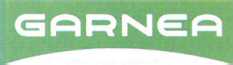 Pro více informací kontaktujte svého prodejce DEUTZ-FAHR, nebo navštivte www.deutzfahr.cz.DEUTZ-FAHR patří mezi značky skupiny ®SDFVýzkumný ústav rostlinné výroby, v.v.i Praha - RuzyněVÝZVA K PODÁNÍ NABÍDEKVČETNĚ ZADÁVACÍ DOKUMENTACEK VEŘEJNÉ ZAKÁZCE MALÉHO ROZSAHU NA DODÁVKY
s názvemDodávka kolového traktoru min. 74 kWZákladní údaje o veřejné zakázce:Druh veřejné zakázky:na dodávkyveřejná zakázka malého rozsahu podle § 31 zákona č. 134/2016 Sb., o zadávání veřejných zakázek (dále jen „ZZVZ"), v platném znění. Tato veřejná zakázka není zadávána v zadávacím řízení dle ZZVZ.Druh výběrového řízení:	otevřená výzvaObsahÚvodní ustanovení	2Vymezení předmětu veřejné zakázky	2Kvalifikační požadavky	3Obsah, forma a způsob podání nabídky	4Obchodní a platební podmínky	5Hodnocení nabídek	5Vysvětlení, změna nebo doplnění zadávací dokumentace	5Zadávací lhůta a jistota	6Ostatní podmínky zadávacího řízení	6Seznam příloh výzvy k podání nabídek	7Úvodní ustanoveníTato veřejná zakázka malého rozsahu je zadávána v souladu s ustanovením § 31 ZZVZ, postupem, na nějž se neaplikují ustanovení zákona, avšak za dodržení zásad vymezených v ustanovení § 6 ZZVZ, v souladu s postupem stanoveným interní směrnicí zadavatele o zadávání veřejných zakázek.Tato výzva k podání nabídek včetně příloh vymezuje předmět veřejné zakázky v podrobnostech nezbytných pro zpracování nabídky a účast dodavatele ve výběrovém řízení. Obsahuje zadávací podmínky, které bude zadavatel posuzovat a jejichž nesplnění vede k vyloučení účastníka ze zadávacího řízení. Výzva k podání nabídek je pro účastníka zadávacího řízení (dodavatele) závazná.Zadavatel současně upozorňuje dodavatele na skutečnost, že výzva k podání nabídek je souhrnem požadavků zadavatele, a nikoliv souhrnem veškerých požadavků vyplývajících z obecně platných norem, na které výzva odkazuje, neboť jsou obecně známé. Dodavatel se tak musí při zpracování své nabídky vždy řídit nejen požadavky obsaženými ve výzvě, ale též ustanoveními příslušných obecně závazných právních norem.Zadavatel při zadávání této veřejné zakázky posoudil možnosti zohlednění aspektů sociálně/environmentálně odpovědného zadávání a inovací. Na základě posouzení zadavatel konstatuje, že s ohledem na aplikaci zásad přiměřenosti a účelného, hospodárného a efektivního vynakládání finančních prostředků zadavatele při výběru dodavatele veřejné zakázky nebyly aspekty odpovědného veřejného zadávání uplatněny.Výzva k podání nabídek včetně příloh je umístěna na profilu zadavatele:https://zakazkv.eaqri.cz/profile display 1067.htmlVymezení předmětu veřejné zakázkySpecifikace předmětu veřejné zakázkyPředmětem veřejné zakázky je dodávka kolového traktoru o výkonu min. 74 kw. Dodávka zahrnuje dodání stroje, zaškolení obsluhy a provedení zkušebního provozu.Požadavky na předmět plnění jsou podrobně popsány v Technické specifikaci, která tvoří přílohu č. 1 této výzvy, a další podmínky jsou vymezeny v návrhu smlouvy, který tvoří přílohu č. 2 této výzvy.Klasifikace předmětu veřejné zakázkyCPV	Popis16700000-2	TraktoryDoba plnění veřejné zakázkyZadavatel pro plnění veřejné zakázky stanoví následující podmínky vztahující se ke lhůtě plnění:Termín zahájení realizace dodávek: ihned po uzavření smlouvy s vybraným dodavatelem (předpoklad: červen 2023)Termín dokončení veškerých dodávek: do 2 měsíců od podpisu smlouvy.Zadavatel si vyhrazuje právo posunout termín zahájení plnění zakázky v návaznosti na termín ukončení zadávacího řízení.Místo plnění veřejné zakázkyMístem plnění veřejné zakázky je:Výzkumný ústav rostlinné výroby, v.v.i. na adrese Drnovská 507/73, 161 06 Praha 6 - Ruzyně.Předpokládaná a maximální hodnota veřejné zakázkyZadavatel stanovil předpokládanou hodnotu zakázky v souladu s ustanovením § 16 ZZVZ na 1 900 800,- Kč (CZK) bez DPH (slovy: miliondevětsettisícosmsetkorunčeských).Předpokládaná hodnota veřejné zakázky je zároveň i hodnotou maximální. V případě, že nabídka účastníka zadávacího řízení bude obsahovat vyšší hodnotu, bude zadavatelem účastník ze zadávacího řízení vyloučen z důvodů nesplnění zadávacích podmínek.Kvalifikační požadavkyZadavatel požaduje prokázání kvalifikace pro tuto veřejnou zakázku následujícím způsobem a dle níže uvedených požadavků:Způsob prokázání kvalifikacepoklady prokazující splnění kvalifikace předkládají účastníci zadávacího řízení v prosté kopii. Účastníci mohou nahradit doklady prokazující kvalifikaci předložením čestného prohlášení nebojednotného evropského osvědčení pro veřejné zakázky nebo výpisem ze seznamu kvalifikovaných dodavatelů dle § 226 a násl. ZZVZ. Zadavatel si vyhrazuje právo vyžádat v průběhu zadávacího řízení předložení originálů nebo úředně ověřených kopií dokladů o kvalifikaci. Pokud se podle příslušného právního řádu požadovaný doklad nevydává, může být nahrazen čestným prohlášením.Doklady prokazující základní způsobilost ve smyslu § 74 ZZVZ a profesní způsobilost ve smyslu § 77 odst. 1 ZZVZ musí prokazovat splnění požadovaného kritéria způsobilosti nejpozději v době 3 měsíců přede dnem podání nabídky.Má-li být předmět veřejné zakázky plněn několika dodavateli společně a za tímto účelem podávají či hodlají podat společnou nabídku, postupuje účastník obdobně jako dle § 82 a § 84 ZZVZ. V případě, že má být předmět veřejné zakázky plněn společně několika dodavateli, zadavatel požaduje před podpisem smlouvy předložit smlouvu, ve které je obsažen závazek, že všichni tito dodavatelé budou vůči veřejnému zadavateli a třetím osobám z jakýchkoliv právních vztahů vzniklých v souvislosti s veřejnou zakázkou zavázáni společně a nerozdílně, a to po celou dobu plnění veřejné zakázky i po dobu trvání jiných závazků vyplývajících z veřejné zakázky.Účastník, který nesplní kvalifikaci v požadovaném rozsahu, bude vyloučen z účasti v zadávacím řízení.Obsah, forma a způsob podání nabídkyNabídka účastníka zadávacího řízení bude zpracována písemně v elektronické podobě v českém jazyce v souladu s těmito zadávacími podmínkami. Nabídka nebude obsahovat přepisy a opravy, které by mohly zadavatele uvést v omyl. Každý dodavatel může podat pouze jednu nabídku.Obsah nabídkyDodavatel podá nabídku s tímto obsahem a tímto členěním:Formulář nabídkyo Řádně vyplněný vzorový formulář nabídky (dle přílohy č. 3 této výzvy)Doklady ke kvalifikaci dodavatele (dle kap. č. 3 této výzvy)o Výpis z obchodního rejstříku o Výpis z živnostenského rejstříkuNávrh smlouvyo Řádně vyplněný návrh smlouvy (dle přílohy č. 2 této výzvy)Technická specifikace a cenová nabídkao Řádně vyplněný dokument Technická specifikace a cenová nabídka (dle přílohy č. 1 této výzvy).o Účastník dále předloží vyobrazení nabízeného stroje, např. předložením tzv. produktového listu.o Tyto dokumenty předložené jako součást nabídky jsou pro účastníka závazné a při uzavírání smlouvy s vybraným dodavatelem se stávají součástí smlouvy.Zpracování nabídkové cenyNabídková cena bude uvedena ve skladbě:nabídková cena v Kč celkem bez DPH;samostatně DPH v Kč;nabídková cena v Kč celkem včetně DPH.Nabídkovou cenu uvede dodavatel v Návrhu smlouvy (příloha č. 2 této výzvy), ve Formuláři nabídky (příloha č. 3 této výzvy) a v Technické specifikaci a cenové nabídce (příloha č. 1 této výzvy). Rozhodující pro hodnocení nabídky je nabídková cena v Kč bez DPH uvedená ve smlouvě. Jestliže ceny budou v rozporu, účastník bude vyloučen, pokud zadavatel, či jím jmenovaná komise, nepožádají účastníka o objasnění nabídky v tomto smyslu a účastník hodnověrně tento rozpor nezhojí. Celková nabídková cena musí být uvedena absolutní hodnotou. Nepřipouští se žádná cena uvedená rozptylem, nulová či záporná.Nabídková cena musí být zpracována úplným oceněním předmětu zakázky. Nabídková cena musí obsahovat veškeré náklady na provedení dodávky, tj. i vedlejší náklady, jejichž vynaložení dodavatel předpokládá při plnění této veřejné zakázky jako např. doprava, odvoz a likvidace obalů, doprava zboží do určených prostor, uvedení do provozu, proškolení zaměstnanců zadavatele, apod.Nabídková cena bude považována za nejvýše přípustnou. Pozdější požadavky dodavatele na zvýšení ceny nebude zadavatel akceptovat. Změny ceny na základě inflačních vlivů se nepřipouští. Jakékoliv vícepráce, které nejsou součástí cenové nabídky, se nepřipouští. Za správnost určení sazby DPH nese odpovědnost dodavatel.Lhůta a způsob podání nabídekLhůta pro podání nabídek je stanovena do:Dne 30. 5. 2023 do 10:00 hodNabídku podá dodavatel elektronicky přes elektronický nástroj E-ZAK dostupný na adrese:https://zakazky.eaqri.cz/profile display 1067.htmlDodavatel musí být pro registraci v elektronickém nástroji E-ZAK držitelem platného zaručeného elektronického podpisu založeného na kvalifikovaném certifikátu. Podrobné informace nezbytné pro podání elektronické nabídky jsou uvedeny v uživatelské příručce na adrese:https://zakazky.eaqri.cz/data/manual/EZAK-Manual-Dodavatele.pdfZadavatel sděluje, že otevřením nabídky v elektronické podobě se rozumí zpřístupnění jejího obsahu zadavateli. Nabídku v elektronické podobě otevírá zadavatel po uplynutí lhůty pro podání nabídek, a to bez přítomnosti veřejnosti. K nabídkám doručeným po uplynutí lhůty pro podání nabídek se nepřihlíží.Obchodní a platební podmínkyZadavatel stanovil závazné obchodní a platební podmínky pro realizaci veřejné zakázky, a to formou textu návrhu smlouvy, který tvoří přílohu č. 2 této výzvy.Dodavatel ve své nabídce předloží návrh smlouvy, doplněný na žlutě vyznačených místech. Dodavatel není oprávněn měnit a doplňovat závazný text návrhu smlouvy na jiných než k tomu určených místech.Nárok na zaplacení kupní ceny vzniká nejdříve po úplném dodání a zprovoznění předmětu koupě a zaškolení obsluhy. Provedené plnění bude uhrazeno na základě jedné faktury s minimální splatností 30 dnů. Nedílnou součástí faktury musí být kupujícím potvrzené dodací listy k předmětu koupě.Zadavatel nebude během plnění dodávek dle této smlouvy poskytovat žádné zálohové platby.Účastník, se kterým bude podepsána smlouva, je povinen spolupůsobit při výkonu finanční kontroly dle § 2 písm. e) zákona č. 320/2001 Sb., o finanční kontrole, ve znění pozdějších předpisů.Účastník podáním své nabídky vyjadřuje souhlas se zveřejněním všech náležitostí budoucího smluvního vztahu.Hodnocení nabídekNabídky budou hodnoceny ve smyslu § 114 ZZVZ podle jejich ekonomické výhodnosti na základě nejnižší nabídkové ceny v Kč bez DPH.Jako ekonomicky nejvýhodnější bude vyhodnocena nabídka s nejnižší celkovou nabídkovou cenou v Kč bez DPH. Další nabídky budou umístěny v pořadí dle jejich vzrůstajících nabídkových cen v Kč bez DPH.Zadavatel vybere k uzavření smlouvy účastníka zadávacího řízení, jehož nabídka bude vyhodnocena jako ekonomicky nejvýhodnější podle výsledku hodnocení nabídek a který splní podmínky účasti tohoto zadávacího řízení. Zadavatel posoudí nabídkovou cenu vybraného dodavatele z hlediska mimořádně nízké nabídkové ceny.Vysvětlení, změna nebo doplnění zadávací dokumentaceÚčastník je oprávněn po zadavateli požadovat písemné vysvětlení zadávací dokumentace přes elektronický nástroj E-ZAK. Žádost musí být zadavateli doručena nejpozději 4 pracovní dny před uplynutím lhůty pro podání nabídek.Zadavatel uveřejní vysvětlení, změnu či doplnění zadávací dokumentace včetně přesného znění žádosti bez identifikace tazatele ve lhůtě nejpozději do 3 pracovních dnů ode dne doručení žádosti dodavatele. Vysvětlení bude uveřejněno na profilu zadavatele:https://zakazkv.eaqri.cz/profile display 1067.htmlZadavatel může vysvětlit, změnit či doplnit zadávací dokumentaci i bez předchozí žádosti. Pokud to povaha doplnění nebo změny zadávací dokumentace vyžaduje, zadavatel současně přiměřeně prodlouží lhůtu pro podání nabídek.Zadavatel doporučuje účastníkům, aby pravidelně sledovali výše uvedený odkaz a před podáním nabídky si zkontrolovali, zda zapracovali do nabídky všechna vysvětlení, doplnění či změny zadávací dokumentace.Zadávací lhůta a jistotaZadavatel stanovuje délku lhůty, po kterou jsou účastníci svým nabídkami vázáni, na 60 dnů. Tato lhůta začíná běžet okamžikem skončení lhůty pro podání nabídek.Zadavatel nepožaduje složení jistoty.Ostatní podmínky zadávacího řízeníZadavatel si vyhrazuje právo oznámit rozhodnutí o vyloučení účastníka/o výběru dodavatele jeho uveřejněním na profilu zadavatele; oznámení o vyloučení účastníka/o výběru dodavatele se považuje za doručené okamžikem uveřejnění na profilu zadavatele.Zadavatel si vyhrazuje právo zrušit veřejnou zakázku malého rozsahu, a to i bez uvedení důvodů, do uzavření smlouvy.Účastníci nemají právo na náhradu nákladů spojených s účastí v zadávacím řízení.Veškerá prohlášení účastníka zadávacího řízení v nabídce budou podepsána účastníkem či statutárním orgánem účastníka nebo osobou k tomu příslušně zmocněnou; zmocnění musí v takovém případě být součástí nabídky účastníka.Veškerá komunikace účastníka zadávacího řízení vůči zadavateli, týkající se této veřejné zakázky, bude realizována písemně a v českém jazyce.Zadavatel nepřipouští rozdělení veřejné zakázky na části.Zadavatel nepřipouští varianty nabídek.Zadavatel nepořádá organizovanou prohlídku místa plnění.Zadavatel si vyhrazuje právo ověřit si před rozhodnutím o výběru dodavatele informace a údaje deklarované účastníkem v nabídce. Zadavatel si vyhrazuje právo pro účely zajištění řádného průběhu zadávacího řízení požadovat, aby účastník zadávacího řízení v přiměřené lhůtě objasnil předložené údaje, doklady, vzorky nebo modely nebo doplnil další nebo chybějící údaje, doklady, vzorky nebo modely. Zadavatel si vyhrazuje právo vyloučit účastníka zadávacího řízení z další účasti na veřejné zakázce, pokud v nabídce uvede nepravdivé údaje.Pokud jsou v zadávacích podmínkách uvedeny požadavky nebo odkazy na obchodní firmy, názvy nebo jména a příjmení, specifická označení zboží a služeb, které platí pro určitou osobu za příznačné, patenty na vynálezy, užitné vzory, průmyslové vzory, ochranné známky nebo označení původu, zadavatel výslovně umožňuje pro plnění veřejné zakázky použití i jiných, kvalitativně a technicky obdobných řešení.Seznam příloh výzvy k podání nabídekTechnická specifikace a cenová nabídkaNávrh smlouvyFormulář nabídkyDigitálně podepsal RNDr. Mikuláš Madaras, Ph.D.Datum: 2023.05.16 13:48:27 +02'00'RNDr. Mikuláš Madaras, Ph.D,ředitelDodavatelem nabízený stroj (tovární značka a typ):Deutz Fahr 6115 C, typ převodovky RVSHIFTDeutz Fahr 6115 C, typ převodovky RVSHIFTZadavatelem požadovaná technická specifikace předmětu zakázkyZadavatelem požadovaná technická specifikace předmětu zakázkyPlnění parametrů dodavatelem (ANO/NE), případně upřesněníTraktor kolový s pohonem přední nápravy: 1 ksTraktor kolový s pohonem přední nápravy: 1 ksTraktor kolový s pohonem přední nápravy: 1 ks1. Minimální technické požadavky1. Minimální technické požadavky1. Minimální technické požadavkya) motor:a) motor:a) motor:• naftový přeplňovaný čtyřválec• naftový přeplňovaný čtyřválecAno• vodou chlazený• vodou chlazenýAno• jmenovitý výkon - min. 74 kW• jmenovitý výkon - min. 74 kW83,6b) převodovka:b) převodovka:b) převodovka:• převodovka mechanická, synchronizovaná• převodovka mechanická, synchronizovanáano• řazení převodových stupňů pod zatížením• řazení převodových stupňů pod zatíženímano• elektrohydraulický reverzor pod zatížením• elektrohydraulický reverzor pod zatíženímano• převodový stupeň pro ekonomické otáčky motoru při rychlosti 40 km/hod• převodový stupeň pro ekonomické otáčky motoru při rychlosti 40 km/hodanoc) hydraulika:c) hydraulika:c) hydraulika:• otáčky zadního vývodového hřídele - 540/540ECO/1000• otáčky zadního vývodového hřídele - 540/540ECO/1000ano• min. nosnost zadních ramen hydrauliky ve spodní poloze táhel - 4000 kg• min. nosnost zadních ramen hydrauliky ve spodní poloze táhel - 4000 kg5 000 kg• koncovka vývodového hřídele - 6 a 21 drážek• koncovka vývodového hřídele - 6 a 21 drážekano• ovládání zadního vývodového hřídele a ramen hydrauliky na zadních blatnících• ovládání zadního vývodového hřídele a ramen hydrauliky na zadních blatnícíchano• ramena hydrauliky kategorie II a III s rychloupínacími háky• ramena hydrauliky kategorie II a III s rychloupínacími hákyano• agrozávěs (agrohák), průměr 50 mm• agrozávěs (agrohák), průměr 50 mmano•	3 okruhy vnější hydrauliky s ovládáním průtoku oleje + beztlaký zpětnýokruh•	3 okruhy vnější hydrauliky s ovládáním průtoku oleje + beztlaký zpětnýokruhano• elektrohydrualické zapínání pod zatížením• elektrohydrualické zapínání pod zatíženímano• přední tříbodový závěs - min. 2000 kg• přední tříbodový závěs - min. 2000 kg2 880 kg• přední vývodový hřídel• přední vývodový hřídelanod) přední náprava:d) přední náprava:d) přední náprava:• přední náprava odpružená s uzávěrkou diferenciálu• přední náprava odpružená s uzávěrkou diferenciáluano• elektrohydraulické zapínání pod zatížením• elektrohydraulické zapínání pod zatíženímano• přední blatníky• přední blatníkyanoe) kabina:e) kabina:e) kabina:• klimatizace, topení, ventilační průduchy• klimatizace, topení, ventilační průduchyano• třípólová zásuvka + zásuvka pro zapalovač• třípólová zásuvka + zásuvka pro zapalovačano• nastavitelný volant• nastavitelný volantano• přední stěrač s ostřikovačem• přední stěrač s ostřikovačemano•zadní stěrač s ostřikovačemano•pracovní světla - přední - min. 2 ksano•pracovní světla - zadní - min. 2 ksano•rádioano•sedačka spolujezdce zapsaná v TPano2.Další požadavky• GPS navigace s automatickým řízením, přesnost 3cm• GPS navigace s automatickým řízením, přesnost 3cmano• výškově stavitelný automatický závěs• výškově stavitelný automatický závěsano• maják• majákano• přední závaží - 500 kg• přední závaží - 500 kgano• zaškolení obsluhy a zkušební provoz• zaškolení obsluhy a zkušební provozano• doprava na místo předání• doprava na místo předáníano• garance pozáručního servisu - min. 10 let• garance pozáručního servisu - min. 10 letano• homologovaný v rámci EU, určený k provozu na pozemních komunikacích.• homologovaný v rámci EU, určený k provozu na pozemních komunikacích.ano• jedno a dvou okruhové vzduchové brzdy přívěsu• jedno a dvou okruhové vzduchové brzdy přívěsuanoPočetkscena celkem (Kč bez DPH)samostatněDPHcena celkem (Kč včetně DPH)Komplet dle specifikace11 900 600399 1262 299 726TECHNICKÉ ÚDAJETECHNICKÉ ÚDAJEPOWERSHIFT	jPOWERSHIFT	jRVSHIFTRVSHIFTRVSHIFTTTV	~1TECHNICKÉ ÚDAJETECHNICKÉ ÚDAJE6115 C6125 C 6135 C6115 CI 6125 C6135 cl6115 C ! 6125 C i 613fíc|MOTORTypFARMotion 45FARMotion 45FARMotion 45Emisní normaStageVStageVStage VVálce / Zdvihový objempočet/cm34 / 3.8494 / 3.8494 / 3.849Vrtáni/Zdvihmm103 x 115,5103 x 115,55103 x 115,5PřeplňovániTurbo IntercoolerTurbo IntercoolerTurbo IntercoolerVstřikováni/TlaktypCommon Rail @ 2.000 barůCommon Rail @ 2.000 barůCommon Rail @ 2.000 barůCommon Rail @ 2.000 barůCommon Rail @ 2.000 barůCommon Rail <a 2.000 barůJmenovitý výkonkW/k84,7 /11590,1 / 123	95,6 / 13084,7/11590,1 /12395,6 /13084,7/115	90,1/123	95,6/130Max. výkonkW/k89,3 /12195/129	100,8/13789,3 /12195/129100,8 /13789,3/121	95/129	100,8/137Max. výkon s funkcí BOOSTkW/k93 /126100/136	105/14393/126100/136105 /14393/126	100/136	105/143Max. točivý moment / Max. točivý moment s funkci BOOSTNm496 / 517S3S/549	564/576496 / 517535 / 549564 / 576496 / 517	535 / 549	564 / 576Navýšeni točivého momentu%3533	3335333335	33	33VISCO ventilátor•••e-VISCO ventilátor-OOOObjem palivové nádrže / nádrže AdBluel160 /12160 /12160/12Emisní systémy (EAT)systémDOC + DPF + SCRDOC + DPF + SCRDOC + DPF + SCRPŘEVODOVKAPŘEVODOVKAPŘEVODOVKAPŘEVODOVKAPŘEVODOVKAPŘEVODOVKAPŘEVODOVKAPŘEVODOVKAPřevodovka SDFtypSDF TS350SDFT5441SDFT5441 RVSSDF T5441 CVTPowerShuttle s 5 různými nastaveními•••Převodovkapočet5 rychlosti x 2 nebo 3 stupně Powershift5 rychlosti x 2 nebo 3 stupně Powershift-Počet rychlostí se 2 stupni Powershiftpočet20 + 20--Počet rychlosti se 2 stupni Powershift a plazivou rychlostípočet40 + 40--Počet rychlostí se 3 stupni Powershiftpočet30 + 30-Počet rychlosti se 3 stupni Powershift a plazivou rychlostipočet60 + 60-Funkce Stop&Co•-Automatická funkce řazení Powershift (APS)O•-Max. rychlostkm/h40 ECOPřevodovka-RVSHIFT-Počet stupňů Powershift (FW + RW)počet-20 + 16-Plazivé rychlosti-O-Tempomat-•-Pokročilá funkce Stop&Go-•-Automatická funkce řazeni powershift (APS)-•-Max. rychlostkm/h-40 ECO / 50 ECO40 ECO / 50 ECO-Převodovka--TTV - plynulá převodovka2 tempomaty--•Jízdní strategie--Auto / PTO / ManualFunkce PowerZero--•Max. rychlostkm/h--40 ECO / 50 ECO; Elektrohydraulické zapínáni•••540/1000540/540ECO/1000/1000ECO••••540/540ECO/1000-••Funkce zadnf AUTO PTO•••Pojezdové závislá vývodová hřidel s vlastní výstupní hřídeliOooPřední PTO 1000OooTŘÍBODOVÝ ZÁVÉS (TBZ)TŘÍBODOVÝ ZÁVÉS (TBZ)TŘÍBODOVÝ ZÁVÉS (TBZ)TŘÍBODOVÝ ZÁVÉS (TBZ)TŘÍBODOVÝ ZÁVÉS (TBZ)TŘÍBODOVÝ ZÁVÉS (TBZ)TŘÍBODOVÝ ZÁVÉS (TBZ)TŘÍBODOVÝ ZÁVÉS (TBZ)Elektronický zadní TBZ•••Nosnost zadního TBZ (std.)kg5.4105.0005.0005.000Nosnost zadního TBZ (na přání)kg-7.0007.0007.000Kategorie TBZkat.IIll/IIINll/IIINll/IIINPřední TBZOOONosnost přednihoTBZkg3.0003.0003.000HYDRAULIKAHYDRAULIKAHYDRAULIKAHYDRAULIKAHYDRAULIKAHYDRAULIKAHYDRAULIKAHYDRAULIKAi Výkon čerpadla (std.)l/min55909090Výkon čerpadla (na přáni)l/min90120 LS120 LS120 LSI Zadní hydraulické okruhypočet3/43 / 4 / + 1 přepínací ventil3/4/5/ + 1 přepínači ventil3/4/5/ + 1 přepínači ventil3/4/5/ + 1 přepínači ventil3/4/5/ + 1 přepínači ventilPower Beyond•OOO’ Přední hydraulické okruhypočet-111Ovládáni hydraulických okruhůtypmechanickémechanické + elektronickémechanické + elektronickémechanické + elektronickémechanické + elektronickéBrzděni všech kol•••Mechanická parkovací brzda•--Hydraulická parkovací brzda (HPB)-••Hydraulické brzdy přívěsuOooPneumatické brzdy přívěsuOooABS zásuvkaOooHydraulická motorová brzda (HEB)oo06115 C6125 C 6135 C6115 C 6125 C 6135 C6115 C 6125 C480/70 R34"480/70 R34"480/70 R34"480/70 R34"480/70 R34"2.4802.4802.4802.5102.5104.4254.5004.5304.5301.9852.0352.0352.0352.7352.7852.7852.7852.2092.2092.2092.2094.6005.0005.5005.5003.0003.2003.2003.2005.0005.0005.5005.5007.5008.0008.5008.500TECHNICKÉ ÚDAJEPOWERSHIFTPOWERSHIFTRVSHIFT	lTTVTECHNICKÉ ÚDAJE6115C 6125C6135 C |6115 C [ 6125 C í 6135 C !6115 C | 6125 C 6135 C|přední napravaPřední nápravavelikost222Adaptivní odpružení přední nápravyOOOÚhel natočeni kolstupně555555Nezávislé čerpadlo řízení•••Zrychlené řízení (SOD)OOOSystém ASM-oOOElektrohydraulické zapínání pohonu 4WD Elektrohydraulické zapínání uzávěrky diferenciáluv*••••••KABINA4sloupková kabinaTopVision	TopVision+TopVision	TopVision+TopVision'™TopVision’'“Střecha se střešním oknemOOOOdpružení Hydro Silent-Block•••Mechanické odpruženi-oOOOteviratelné přední oknoOOOZadní okno s odmrazováním-oooTeleskopická a vyhřívaná zpětná zrcátka-oooManuální klimatizaceOooMechanicky odpružené sedadlo•••Pneumaticky odpružené sedadlooooSedadlo spolujezdceoooDalší funkceExterní ovládací prvky pro vývodovou hřídel a TBZoO (programovatelná tlačítka a kolečko)O• (Comfortip, programovatelná tlačítka)OiMonitor3 - dotyková 8" obrazovka-oOOLED pracovní světlaoOODržák pro externí monitor / zařízeníoOODAB+ rádio s BluetoothoOOUSB zásuvky•••Chladicí box-oOOIdentifikační údaje zadavatele:Identifikační údaje zadavatele:Identifikační údaje zadavatele:Název zadavatele:Výzkumný ústav rostlinné výroby, v.v.i.Sídlo:Drnovská 507/73, 161 06 Praha 6 - RuzyněIČO/DIČ:00027006/CZ00027006právní forma zadavatele:veřejná výzkumná instituce zapsaná v rejstříku výzkumných institucí vedeném Ministerstvem mládeže a tělovýchovy ČRveřejnýchškolství,zastoupený:RNDr. Mikulášem Madarasem, Ph.D., ředitelemkontaktní osoba zadavatele:e-mailtel.:	+420 mob.:	+420 e-mailtel.:	+420 mob.:	+420 PožadavekZpůsob prokázánía) Základní způsobilosta) Základní způsobilostDodavatel má základní způsobilost ve smyslu §74 ZZVZ.Čestné prohlášení dodavatele (viz příloha č. 3 této výzvy).b) Profesní způsobilostb) Profesní způsobilostDodavatel má profesní způsobilost ve smyslu §77 odst. 1 ZZVZ.Dodavatel má profesní způsobilost ve smyslu § 77 odst. 2 písm. a) ZZVZ - je oprávněn podnikat v rozsahu odpovídajícímu předmětu veřejné zakázky. Požaduje se prokázat oprávnění k podnikání min. pro: „Výroba, obchod a služby neuvedené v přílohách 1 až 3 živnostenského zákona."Čestné prohlášení dodavatele (viz příloha č. 3 tétovýzvy).Výpis z obchodního rejstříku nebo jiné obdobné evidence, pokud jiný právní předpis zápis do takové evidence vyžaduje.Výpis z živnostenského rejstříku.c) Technická kvalifikaceDodavatel splňuje technickou kvalifikaci ve smyslu § 79 odst. 2 písm. b) ZZVZ.Dodavatel předloží seznam významných dodávek poskytnutých za poslední 3 roky přede dnem podání nabídky.Tento seznam bude obsahovat minimálně 2 zakázky, jejichž předmětem byla úspěšně dokončená dodávka traktoru/traktorů.Každá ze zakázek musela být ve finanční hodnotě min. 900 000 Kč bez DPH.Seznam dodávek (viz příloha č. 3 této výzvy), obsahující:název zakázky včetně místa dodávky,popis zakázky, ze kterého bude jednoznačně vyplývat splnění požadavků zadavatele,označení objednatele vč. kontaktní osoby pro ověření referencí,finanční hodnota zakázky v Kč bez DPHdoba	realizace	dodávky	(od-doden/měsíc/rok).